                      AULA  02 REMOTA DE 01 A 05 /03/2021.	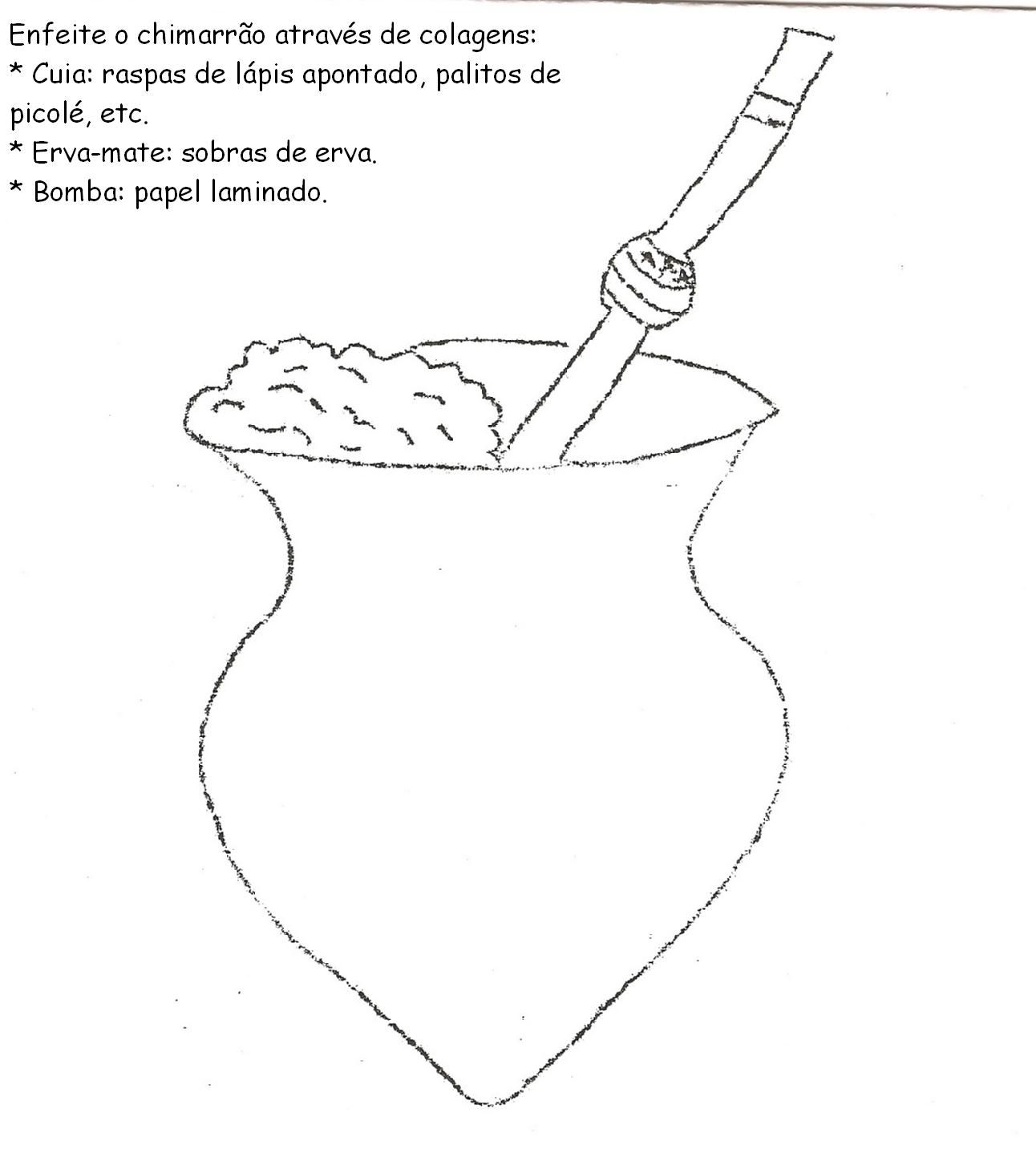 Escola Municipal de Educação Básica Augustinho Marcon.Catanduvas, março de 2021.Diretora: Tatiana Bittencourt Menegat. Assessora Técnica Pedagógica: Maristela Apª. Borella Baraúna.Assessora Técnica Administrativa: Margarete Petter Dutra.Professora: Salete SagginAluno(a): _____________________________________________Disciplina: ArteTurma: 1º, 2º, 3º e 4ºano.